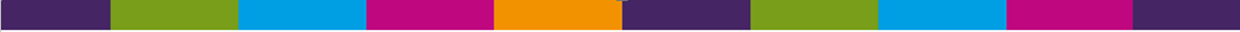 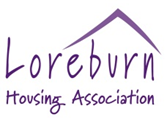 Membership ApplicationThank you for your interest in becoming a shareholding member of Loreburn Housing Association. We look forward to receiving your application. Name: Address: Postcode: If you are applying to represent an organisation please state the organisation: Delete or score out as appropriate Are you a tenant of Loreburn Housing Association?  Yes / No Are you a sharing owner of Loreburn Housing Association? Yes / NoHave you applied for a home with Loreburn Housing Association? Yes / No Please outline below why you are interested in becoming a member (please refer to section 3 of our Membership Policy): Please give details below of any other organisations you are involved with: By completing and returning this form you confirm that you wish to become a member of Loreburn Housing Association and agree to abide by its Rules and support our Strategic Objectives to:provide high quality housing at affordable levels. run an efficient and cost-effective organisation. identify and pursue new business opportunities.provide unsurpassed terms and conditions of employment to encourage excellence.strive to improve housing, health and economic conditions. sustain a positive public profile. promote equal opportunities in all business dealings. promote stakeholder participation. maintain a robust planning process with realistic strategies and plans to achieve our goals. To complete your application please return this form to tracym@loreburn.org.uk and arrange a BACS payment transfer of £1 payable to the association using these details: Account Name: Loreburn Housing Association Sort Code: 83-18-07 Account Number: 00170674 We understand that it may not be possible for everyone to make an electronic submission or payment. If this is the case, please post your completed form to Freepost LOREBURN HOUSING ASSOCIATION and we will arrange for a member of our team to contact you to arrange the £1 payment over a telephone call.  Payment Method (delete or score out as appropriate) : BACS transfer or card payment via telephone.Your application will be considered by the Management Committee at its next available meeting. If approved as a shareholder, the details you provide on this form (excluding your contact information and the diversity information below) will be available in the Register of Members to any other shareholders or those with a financial interest in the Association. Thank you for your application! We will be in touch shortly to confirm the outcome of your application.This section of the form will be removed before your application is presented to the Management Committee for consideration and the information held anonymously thereafter.Equality, Diversity & Inclusion Monitoring It is important to us that our membership is reflective of the communities and people we serve. In order for us to monitor this, we would be grateful if you would provide some demographic information below. Please note that providing this information is optional and will not be used in any way other than to monitor the demographic representation of our membership and target recruitment to under-represented groups. Please delete or score out as appropriate.Age:   16-24    25-34     35-44     45-54     55-64       65-74       75+ Gender:   Male       Female     Trans Male     Trans Female    Gender variant/non-conforming   Prefer not to say    If you prefer to use your own term, please specify here: What is your ethnicity? Ethnic origin is not about nationality, place of birth or citizenship. It is about the group to which you perceive you belong. Please delete as appropriate:  White English       Welsh       Scottish       Northern Irish      Irish        British         Gypsy or Irish Traveller      Prefer not to say   Any other white background, please specify here:  Mixed/multiple ethnic groups White and Black Caribbean          White and Black African            White and Asian    Prefer not to say           Any other mixed background, please specify here:    Asian/Asian British Indian           Pakistani           Bangladeshi          Chinese        Prefer not to say      Any other Asian background, please specify here:              Other ethnic group Arab         Prefer not to say        Any other ethnic group, please specify here:  What is your religion or belief?Catholic          Protestant                 Other Christian please specify here: Buddhist         Muslim       Jewish     Sikh           Hindu         No faith tradition Prefer not to sayDo you consider yourself to have a disability or health condition?   Yes       No       Prefer not to say What is your sexual orientation? Heterosexual        Gay       Lesbian              Bisexual   Prefer not to say       If you prefer to use your own term, please specify here: 